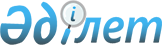 О внесении изменения в решение Майского районного маслихата от 30 декабря 2020 года № 1/67 "Об определении специализированных мест для организации и проведения мирных собраний, порядка использования специализированных мест для организации и проведения мирных собраний, норм их предельной заполняемости, а также требований к материально-техническому и организационному обеспечению специализированных мест для организации и проведения мирных собраний, границ прилегающих территорий, в которых запрещено проведение пикетирования в Майском районе"Решение Майского районного маслихата Павлодарской области от 17 января 2024 года № 1/10. Зарегистрировано в Департаменте юстиции Павлодарской области 24 января 2024 года № 7461-14
      Майский районный маслихат РЕШИЛ:
      1. Внести в решение  Майского районного маслихата от 30 декабря 2020 года № 1/67 "Об определении специализированных мест для организации и проведения мирных собраний, порядка использования специализированных мест для организации и проведения мирных собраний, норм их предельной заполняемости, а также требований к материально-техническому и организационному обеспечению специализированных мест для организации и проведения мирных собраний, границ прилегающих территорий, в которых запрещено проведение пикетирования в Майском районе" (зарегистрировано в Реестре государственной регистрации нормативных правовых актов под № 7154) следующее изменение:
      приложение 2 к указанному решению изложить в новой редакции согласно приложению к настоящему решению. 
      2. Контроль за исполнением настоящего решения возложить на постоянную комиссию районного маслихата по вопросам образования, здравоохранения, культуры и социальной защиты.
      3. Настоящее решение вводится в действие по истечении десяти календарных дней после дня его первого официального опубликования. Границы прилегающих территорий, в которых запрещено проведение пикетирования в Майском районе
      Не допускается проведение пикетирования на расстоянии 800 метров от границ прилегающих территорий следующих объектов:
      1) мест массовых захоронений;
      2) объектов железнодорожного, водного и автомобильного транспорта и прилегающих к ним территориях;
      3) на территориях, прилегающих к организациям, обеспечивающих обороноспособность, безопасность государства и жизнедеятельность населения;
      4) на территориях, прилегающих к опасным производственным объектам и иным объектам, эксплуатация которых требует соблюдения специальных правил техники безопасности;
      5) на магистральных железнодорожных сетях, магистральных трубопроводах, национальной электрической сети, магистральных линиях связи и прилегающих к ним территориях.
					© 2012. РГП на ПХВ «Институт законодательства и правовой информации Республики Казахстан» Министерства юстиции Республики Казахстан
				
      Председатель Майского районного маслихата 

М. Хызыр
Приложение к решениюмаслихата Майского
районного маслихата от
17 января 2024 года
№ 1/10Приложение к решению
 Майского районного
 маслихата от 30 декабря
2020 года № 1/67